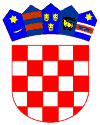 REPUBLIKA HRVATSKAOSJEČKO-BARANJSKA ŽUPANIJANa temelju članka 30. Statuta Općine Vladislavci („Službeni glasnik“ Općine Vladislavci br. 3/13, 3/17, 2/18, 4/20, 8/20 i 2/21), članka 2. stavka 2. Odluke o suglasnosti na provedbu ulaganja na području Općine Vladislavci u 2022. godini („Službeni glasnik“ Općine Vladislavci br. 16/21)  i članka 22. Pravilnika o provedbi postupaka jednostavne nabave („Službeni glasnik“ Općine Vladislavci br. 9/20 i 1/22 ) u postupku nabave softvera i opreme za videonadzor prometnica za provedbu projekta „inteligentnim prometnim nadzorom do sigurnije općine“,  procijenjene vrijednosti nabave u iznosu od 199.940,30 kn  bez PDV-a,  Općinsko vijeće Općine Vladislavci na svojoj 18. sjednici, održanoj dana 21. rujna 2022. godine,  donosiODLUKU O ODABIRUu postupku jednostavne nabave br. N-9/22Članak 1. Kao najpovoljnija ponuda u postupku nabave softvera i opreme za videonadzor prometnica za provedbu projekta „inteligentnim prometnim nadzorom do sigurnije općine“,  broj jednostavne nabave: N-9/22, odabrana je ponuda ponuditelja:  Bel – Tel d.o.o. Osijek, Biljska cesta 37,  O.I.B. 98292179663, sa cijenom ponude od 199.788,70 kuna (bez troškova PDV-a), odnosno ukupnom cijenom ponude od 249.735,88 kune (sa troškovima PDV-a).Razlog odabira: najniža cijena. Broj zaprimljenih ponuda i nazivi ponuditelja: 1. Bel tel d.o.o. Osijek, Biljska cesta 17, Osijek2. Elektro-knochl d.o.o. Osijek, Ulica Svetog Leopolda Bogdana Mandića 111P, OsijekČlanak 2.Ovlašćuje se  općinski načelnik  za sklapanje ugovora s odabranim ponuditeljem, za izvršenje  isplate sukladno potpisanom ugovoru o jednostavnoj nabavi kao i za poduzimanje  svih ostalih radnji vezano uz izvršenje ugovora. Članak 3.Odluka o odabiru zajedno s preslikom Zapisnika o otvaranju, pregledu i ocjeni ponuda dostavlja se bez odgode svim ponuditeljima na dokaziv način.Članak 4.Ova Odluka stupa na snagu danom donošenja, i objavit će se u „Službenom glasniku“ Općine Vladislavci.KLASA:  406-03/22-01/09URBROJ: 2158-41-01-22-07Vladislavci, 21. rujna 2022.                                                                                                                         PredsjednikOpćinskog vijećaKrunoslav Morović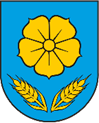 OPĆINA VLADISLAVCIOPĆINSKO VIJEĆE